Пояснительная запискаДанная рабочая программа разработана на основе следующих нормативных документов:Федерального закона «Об образовании в РФ» от 29.12.2012г.  № 273-ФЗ.Приказа Министерства образования и науки Российской Федерации от 17.12.2010 № 1897 «Об утверждении федерального государственного образовательного стандарта основного общего образования» (с последующими изменениями).Авторской программы «Изобразительное искусство» Рабочие программы. Предметная линия учебников под редакцией Б.М. Неменского, Л.А. Неменской, Н.А. Горяевой, А.С. Питерских. 5-9 классы – М.: Просвещение, 2013. Федеральный перечень учебников, рекомендованных к использованию, утверждённый приказом МОН РФ.Общие цели образования с учетом специфики учебного предметаОсновная цель школьного предмета «Изобразительное искусство» — развитие визуально-пространственного мышления учащихся как формы эмоционально-ценностного, эстетического освоения мира, как формы самовыражения и ориентации в художественном и нравственном пространстве культуры. Цель обучения в 6 классе: развитие художественно-творческих способностей учащихся, образного и ассоциативного мышления, фантазии, зрительно-образной памяти, эмоционально-эстетического восприятия действительности; - воспитание культуры восприятия произведений изобразительного, декоративно-прикладного искусства, архитектуры и дизайна; - освоение знаний об изобразительном искусстве как способе эмоционально-практического освоения окружающего мира; о выразительных средствах и социальных функциях живописи, графики, декоративно-прикладного искусства, скульптуры, дизайна, архитектуры; - знакомство с образным языком изобразительных (пластических) искусств на основе творческого опыта;- овладение умениями и навыками художественной деятельности, разнообразными формами изображения на плоскости и в объеме (с натуры, по памяти, представлению, воображению); - формирование устойчивого интереса к изобразительному искусству, способности воспринимать его исторические и национальные особенности.Основные задачи предмета «Изобразительное искусство»:- овладение знаниями элементарных основ реалистического рисунка,   формирование навыков рисования с натуры, по памяти, по представлению,  ознакомление с особенностями работы в области декоративно –   прикладного и народного искусства, лепки и аппликации;- развитие у детей изобразительных способностей, художественного вкуса, творческого воображения, пространственного мышления, эстетического  чувства и понимания прекрасного, воспитание интереса и любви к искусству.Общая характеристика учебного предмета «Изобразительное искусство»Учебный предмет «Изобразительное искусство» объединяет в единую образовательную структуру практическую художественно-творческую деятельность, художественно-эстетическое восприятие произведений искусства и окружающей действительности. Изобразительное искусство как школьная дисциплина имеет интегративный характер, она включает в себя основы разных видов визуально-пространственных искусств - живописи, графики, скульптуры, дизайна, архитектуры, народного и декоративно-прикладного искусства, изображения в зрелищных и экранных искусствах.  Содержание курса учитывает возрастание роли визуального образа как средства познания, коммуникации и профессиональной деятельности в условиях современности.  Освоение изобразительного искусства в основной школе - продолжение художественно-эстетического образования, воспитания учащихся в начальной школе, которое опирается на полученный ими художественный опыт и является целостным интегративным курсом, направленным на развитие ребенка, формирование его художественно-творческой активности, овладение образным языком декоративного искусства посредством формирования художественных знаний, умений, навыков.  Приоритетной целью художественного образования в школе является духовно - нравственное развитие ребёнка, т.е. формирование у него качеств, отвечающих представлениям об истинной человечности, о доброте и культурной полноценности в восприятии мира.  Основная цель школьного предмет «Изобразительное искусство» - развитие визуально-пространственного мышления учащихся как формы эмоционально-ценностного, эстетического освоения мира, как формы самовыражения и ориентации в художественном и нравственном пространстве культуры.  Художественное развитие осуществляется в практической, деятельностной форме в процессе личностного художественного творчества. Основные формы учебной деятельности — практическое художественное творчество посредством овладения художественными материалами, зрительское восприятие произведений искусства и эстетическое наблюдение окружающего мира.Место учебного предмета «Изобразительное искусство» в учебном планеУчебный план школы предусматривает обязательное изучение предмета «Изобразительное искусство» на этапе основного общего образования с 5 по 7 класс. На изучения предмета в 6 классе отводится 35 часов (1 час в неделю).Используемый учебно-методический комплект1.Изобразительное искусство. Искусство в жизни человека. 6 класс: учеб. для общеобразовательных организаций / Л. А. Неменская; под редакцией Б.М. Неменского. – 7-е изд. – М.: Просвещение. 2017. – 175с.: ил.                                                                                 4) Л.А. Неменская. Изобразительное искусство. «Твоя мастерская» рабочая тетрадь 6 класс. Под редакцией Б.М. Неменского. Москва, «Просвещение» 2020г.        Планируемые результаты  В соответствии с требованиями к результатам освоения основной образовательной программы общего образования Федерального государственного образовательного стандарта обучение, на занятиях по изобразительному искусству направлено на достижение учащимися личностных, метапредметных и предметных результатов.Личностные результаты отражаются в индивидуальных качественных свойствах учащихся, которые они должны приобрести в процессе освоения учебного предмета «Изобразительное искусство»:воспитание российской гражданской идентичности: патриотизма, любви и уважения к Отечеству, чувства гордости за свою Родину, прошлое и настоящее многонационального народа России; осознание своей этнической принадлежности, знание культуры своего народа, своего края, основ культурного наследия народов России и человечества; усвоение гуманистических, традиционных ценностей многонационального российского общества;формирование ответственного отношения к учению, готовности и способности, обучающихся к саморазвитию и самообразованию на основе мотивации к обучению и познанию;формирование целостного мировоззрения, учитывающего   культурное, языковое, духовное многообразие современного мира;формирование осознанного, уважительного и доброжелательного отношения к другому человеку, его мнению, мировоззрению, культуре; готовности и способности вести диалог с другими людьми и достигать в нем взаимопонимания;развитие морального сознания и компетентности в решении моральных проблем на основе личностного выбора, формирование нравственных чувств и нравственного поведения, осознанного и ответственного отношения к собственным поступкам;формирование коммуникативной компетентности в общении и сотрудничестве со сверстниками, взрослыми в процессе образовательной, творческой деятельности;осознание значения семьи в жизни человека и общества, принятие ценности семейной жизни, уважительное и заботливое отношение к членам своей семьи;развитие эстетического сознания через освоение художественного наследия народов России и мира, творческой деятельности эстетического характера;  Метапредметные результаты характеризуют уровень сформированности универсальных способностей учащихся, проявляющихся в познавательной и практической творческой деятельности:умение самостоятельно определять цели своего обучения, ставить и
формулировать для себя новые задачи в учёбе и познавательной деятельности, развивать мотивы и интересы своей познавательной деятельности;умение самостоятельно планировать пути достижения целей, в том числе альтернативные, осознанно выбирать наиболее эффективные способы решения учебных и познавательных задач;умение соотносить свои действия с планируемыми результатами, осуществлять контроль своей деятельности в процессе достижения результата, определять способы действий в рамках предложенных условий и требований, корректировать свои действия в соответствии с изменяющейся ситуацией;умение   оценивать   правильность   выполнения   учебной   задачи, собственные возможности ее решения;владение основами самоконтроля, самооценки, принятия решений и осуществления осознанного выбора в учебной и познавательной деятельности;умение организовывать учебное сотрудничество и совместную деятельность с учителем и сверстниками; работать индивидуально и в группе: находить общее решение и разрешать конфликты на основе согласования позиций и учета интересов; формулировать, аргументировать и отстаивать свое мнение;овладение умением творческого видения с позиций художника, т.е. умением сравнивать, анализировать, выделять главное, обобщать;владение навыками коллективной деятельности в процессе совместной творческой работы в команде одноклассников под руководством учителя;ориентация на выделенные учителем ориентиры действия в новом учебном материале в сотрудничестве с учителем;Овладение умением вести диалог.  Предметные результаты характеризуют опыт учащихся в художественно-творческой деятельности, который приобретается и закрепляется в процессе освоения учебного предмета:- формирование основ художественной культуры обучающихся как части их общей духовной культуры, как особого способа познания жизни и средства организации общения; развитие эстетического, эмоционально-ценностного видения окружающего мира; развитие наблюдательности, способности к сопереживанию, зрительной памяти, ассоциативного мышления, художественного вкуса и творческого воображения;- развитие визуально-пространственного мышления как формы эмоционально-ценностного освоения мира, самовыражения и ориентации в художественном и нравственном пространстве культуры;- освоение художественной культуры во всем многообразии ее видов, жанров и стилей как материального выражения духовных ценностей, воплощенных в пространственных формах (фольклорное художественное творчество разных народов, классические произведения отечественного и зарубежного искусства, искусство современности);- воспитание уважения к истории культуры своего Отечества, выраженной в архитектуре, изобразительном искусстве, в национальных образах предметно-материальной и пространственной среды, в понимании красоты человека;- приобретение опыта создания художественного образа в разных видах и жанрах визуально-пространственных искусств: изобразительных (живопись, графика, скульптура), декоративно-прикладных, в архитектуре и дизайне; приобретение опыта работы над визуальным образом в синтетических искусствах (театр и кино);- приобретение опыта работы различными художественными материалами и в разных техниках в различных видах визуально-пространственных искусств, в специфических формах художественной деятельности, в том числе базирующихся на ИКТ (цифровая фотография, видеозапись, компьютерная   графика, мультипликация   и анимация);- развитие потребности в общении с произведениями изобразительного искусства, освоение практических умений и навыков восприятия, интерпретации и оценки произведений искусства; формирование активного отношения к традициям художественной культуры как смысловой, эстетической и личностно-значимой ценности;- осознание значения искусства и творчества в личной и культурной самоидентификации личности;- развитие индивидуальных творческих способностей обучающихся, формирование устойчивого интереса к творческой деятельности;- знание видов художественной деятельности, жанров изобразительного искусства;- применение художественных знаний и умений в процессе выполнения творческой задачи;- стремление к освоению новых знаний и умений, к достижению более высоких и оригинальных творческих результатов;- овладение умением творческого видения с позиций художника, т.е. умением сравнивать, анализировать, выделять главное, обобщать;- понимание образной природы искусства;- ориентация на разнообразие способов решения задач;-освоение новых знаний и умений, достижение более высоких и оригинальных творческих результатов;- развитие навыков самостоятельной художественно-творческой деятельности;- овладение навыками моделирования из бумаги;-развитие индивидуальных творческих способностей обучающихся, формирование устойчивого интереса к творческой деятельности;- умение компоновать на плоскости бумаги задуманный образ;- умение характеризовать и эстетически оценивать красоту человека;- умение рассуждать о многообразии представлений о красоте;- умение обсуждать и анализировать произведения искусства.                                 Содержание учебного предмета                                                          Тема занятий учебного года «Изобразительное искусство в жизни человека»- 35 часов Виды изобразительного искусства и основы их образного языка (9 часов)Беседа об искусстве и его видах. Рисунок как самостоятельное графическое произведение. Выразительные возможности объемного изображения. Выразительные свойства линии, виды и характер линии. Пятно в изобразительном искусстве. Роль пятна в изображении и его выразительные возможности. Основные и составные цвета. Выражение в живописи эмоциональных состояний: радость, грусть, нежность и др.Мир наших вещей. Натюрморт (7 часов)Натюрморт в истории искусства натюрморт в живописи, графике, скульптуре. Цвет в живописи и богатство его выразительных возможностей. Выражение цветом в натюрморте настроений и переживаний художника. Графическое изображение натюрмортов. Натюрморт как выражение художником своих переживаний представлений об окружающем его мире.Вглядываясь в человека. Портрет в изобразительном искусстве (10 часов)История возникновения портрета. Портрет как образ определенного реального человека. Портрет в живописи, графике, скульптуре. Скульптурный портрет в истории искусства. Рисунок головы человека в истории изобразительного искусства. Роль и место живописного портрета в истории искусства. Личность художника и его эпоха. Личность героя портрета и творческая интерпретация ее художником. Человек и пространство в изобразительном искусстве. (8 часов)Пейзаж как самостоятельный жанр в искусстве. Анималистический жанр и жанр пейзажа. История возникновения пейзажа как самостоятельного жанра. Законы линейной перспективы и их применение в изображении пейзажа. Пейзаж в тиражной графике. Изображая природу, художник отражает представления людей данной эпохи о прекрасном в окружающей их действительности. Знакомство с разновидностями пейзажного жанра Построение пространства как средство решения образа пейзажа. Роль тона и цвета в изображении пространства (воздушная перспектива)Календарно-тематическое планирование№           урокаТема урокаКоличество часовДата проведенияДата проведения№           урокаТема урокаКоличество часовпо планупо фактуВиды изобразительного искусства и основы их образного языка (9 часов)Виды изобразительного искусства и основы их образного языка (9 часов)Виды изобразительного искусства и основы их образного языка (9 часов)Виды изобразительного искусства и основы их образного языка (9 часов)Виды изобразительного искусства и основы их образного языка (9 часов)1Введение. Изобразительное искусство в семье пластических искусств.102.092Рисунок - основа изобразительного искусства109.093Линия и ее выразительные возможности.116.094Пятно как средство выражения Композиция как ритм пятен123.095Пятно как средство выражения Композиция как ритм пятен130.096Цвет. Основы цветоведения107.107Цвет в произведениях живописи.114.108Объемные изображения в скульптуре121.109Основы языка изобразительного искусства128.10Мир наших вещей. Натюрморт 7 часов.Мир наших вещей. Натюрморт 7 часов.Мир наших вещей. Натюрморт 7 часов.Мир наших вещей. Натюрморт 7 часов.Мир наших вещей. Натюрморт 7 часов.10Художественное познание: реальность и фантазия111.1111Изображение предметного мира - натюрморта118.1112Понятие формы Многообразие форм окружающего мира125.1113Изображение предмета на плоскости и линейная перспектива.102.1214Освещение. Свет и тень.109.1215Натюрморт в графике. Цвет в натюрморте.	116.1216Натюрморт в графике. Цвет в натюрморте.123.12Вглядываясь в человека. Портрет в изобразительном искусстве» 10 часов.Вглядываясь в человека. Портрет в изобразительном искусстве» 10 часов.Вглядываясь в человека. Портрет в изобразительном искусстве» 10 часов.Вглядываясь в человека. Портрет в изобразительном искусстве» 10 часов.Вглядываясь в человека. Портрет в изобразительном искусстве» 10 часов.17Образ человека- главная тема искусства130.1218Конструкция головы человека и ее пропорции120.0119Изображение головы человека в пространстве127.0120Графический портретный рисунок и выразительность образа человека103.0221Портрет в скульптуре110.0222Сатирические образы человека117.0223Образные возможности освещения в портрете124.0224Портрет в живописи103.0325Роль цвета в портрете110.0326Великие портретисты (обобщение темы)117.03Человек и пространство в изобразительном искусстве- 8 часовЧеловек и пространство в изобразительном искусстве- 8 часовЧеловек и пространство в изобразительном искусстве- 8 часовЧеловек и пространство в изобразительном искусстве- 8 часовЧеловек и пространство в изобразительном искусстве- 8 часов27Жанры в изобразительном искусстве124.0328Изображение пространства107.0429Правила линейной и воздушной перспективы114.0430Правила линейной и воздушной перспективы121.0431Пейзаж - большой мир. Организация изображаемого пространства128.0432Пейзаж - большой мир. Организация изображаемого пространства105.0533Пейзаж - настроение. Природа и художник112.0534Городской пейзаж119.0535Обобщающий урок126.05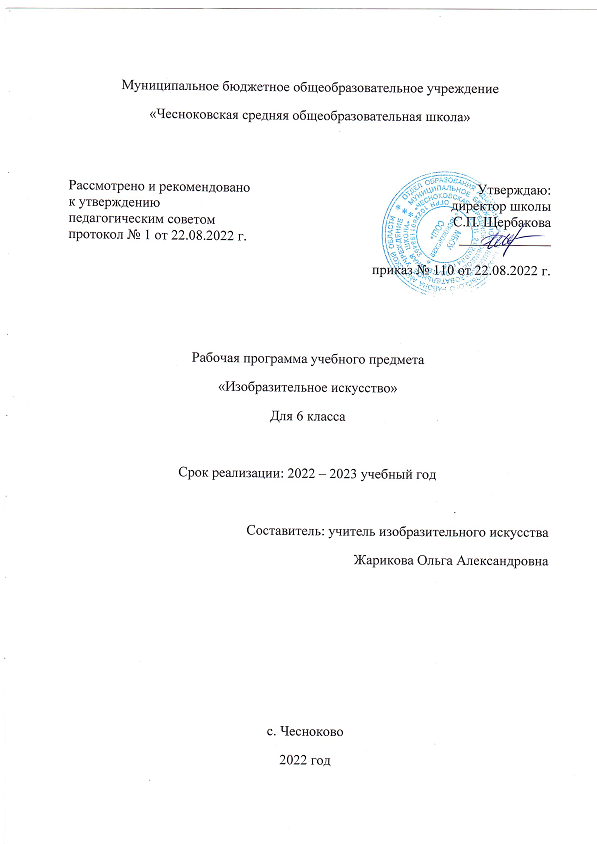 